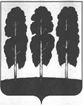 ДУМА БЕРЕЗОВСКОГО РАЙОНАХАНТЫ-МАНСИЙСКОГО АВТОНОМНОГО ОКРУГА – ЮГРЫ РЕШЕНИЕот 27 декабря 2021 года	   № 51пгт. Березово О внесении изменений в приложение к решению Думы Березовского района от 19 сентября 2013 года № 341 «Об утверждении Положения об отдельных вопросах организации и осуществления бюджетного процесса в Березовском районе»В целях приведения нормативных актов Думы Березовского района в соответствие с Бюджетным Кодексом Российской Федерации, реализации правотворческой инициативы прокурора Березовского района,Дума района РЕШИЛА:1. Внести в приложение к решению Думы Березовского района от 19 сентября 2013 года № 341 «Об утверждении Положения об отдельных вопросах организации и осуществления бюджетного процесса в Березовском районе» следующие изменения:1.1. пункт 1 статьи 3 изложить в следующей редакции:«1. Формирование проекта бюджета Березовского района начинается в срок не позднее, чем за пять месяцев до начала очередного финансового года и составляется на основе:1) положений ежегодного послания Президента Российской Федерации Федеральному Собранию Российской Федерации, определяющих бюджетную политику (требования к бюджетной политике) в Российской Федерации;2) основных направлений бюджетной и налоговой политики Березовского района;3) прогноза социально-экономического развития Березовского района;4) бюджетного прогноза (проекта бюджетного прогноза, проекта изменений бюджетного прогноза) на долгосрочный период;5) муниципальных программ (проектов муниципальных программ, проектов изменений указанных программ);6) документов, определяющих цели национального развития Российской Федерации и направления деятельности органов публичной власти по их достижению.»;1.2 подпункт 14 пункта 8 статьи 3 признать утратившим силу;1.3. подпункт 1.26 пункта 1 статьи 13 изложить в следующей редакции:«1.26. формирует и ведет реестр источников доходов бюджета Березовского района на основании данных, представленных главными администраторами доходов бюджета Березовского района». 2. Опубликовать решение в газете «Жизнь Югры» и разместить на официальном сайте органов местного самоуправления Березовского района.3. Настоящее решение вступает в силу после его официального опубликования и распространяется на правоотношения, возникшие с 01 июля 2021 года, в части пункта 1.1., возникающие с 01 января 2022 года.Председатель ДумыБерезовского района	         З.Р.КаневаГлава Березовского района	  П.В.Артеев